
October 2022 Management VersionThe theme for the fourth quarter is proactive solutions. During October, we explore creating an effective business plan.AGENDAWelcome (5 minutes)Introduction of new agents and staff Good news General & community service announcementsCompany Updates (5 minutes)New company listings and buyer needs Company Initiatives (company-specific updates or topics you deem appropriate)“Parking Lot” items from previous meetings Stacks of Kindess Game (5 minutes)Marketing Updates (5 minutes)Company marketing initiativesCompany community service projects and eventsAgent marketing opportunities that complement company/brand marketingEducation Opportunities (5 minutes)October Workshop: Create Your Business PlanOther real estate classes, events, conferences, etc.Practical Learning (15-20 minutes)Choose one learning sprint per meeting or consider inviting a guest speaker.Start Your Plan with a SWOTHelp agents identify their strengths, weaknesses, opportunities, and threats with a SWOT analysis. Handout: SWOT WorksheetThe Art of Goal SettingExplore how to effectively set business goals that are SMART—Specific, Measurable, Attainable, Relevant, and Timely. Handout: SMART Goal Setting WorksheetProduction Goals CalculatorThis demo of the Spark & Logic’s Production Goals Calculator shows agents how to quickly and easily estimate the production required to reach their earnings goal. Handout: Production Goals Calculator (Excel, email so can be used on a computer)Monthly Goal SettingSetting goals regularly is linked to improved performance and success. This quick exercise helps agents set and achieve a personal goal and professional goal.Handout: Monthly Goals WorksheetGuest Speaker Potential TopicsOptions for Structuring Your Business (LLC, Sole Proprietorship, S Corp)Real Estate Business PlanningGoal Setting ImportanceSWOT Analysis How ToMotivational/Success StoryPotential Guest Speaker OccupationsSmall Business Administration Local College or University Business DepartmentAttorney (proficient in small business startup)CPALocal Business OwnerAgent or StaffCE InstructorReal Estate Trends/Updates (5 minutes)Market ReportsProduction Updates, Listings, Under Contracts, Closings (various ways to share) Previous month vs. the same period last yearYear To Date (YTD) Year Over Year (YOY)Company Data – this information is beneficial to newer agentsAverage DOM from List to Under ContractAverage DOM from Under Contract to CloseAverage / Median List PriceAverage / Median Sales PriceCompany’s List Price to Sales Price RatioOld Business Updates and follow-up to the previous meeting “Parking Lot” items from previous meetingsNew Business: “Parking Lot” items from this meeting if time permits. Otherwise, add to next month’s agenda.Next MeetingSpark Your BusinessEnd your meetings on a positive note! We suggest fun pop bys and other creative ways for agents to spark their business and build brand awareness each month. Choose one idea per meeting or share them all!ROOM SETUPDry erase board or flip chart and markersLabel an area “Parking Lot.” When an agent brings up a question that needs more thought and response time, add it to the “Parking Lot.” Discuss this item at the end of the meeting if time permits or at the next appropriate meeting.Projector/TV/Audio for PowerPoint presentationPlay upbeat music 15 minutes before the start of the meeting.Stacks of Kindness Game – setup up the game in your breakroomHANDOUTSAgent Agenda (can be distributed electronically to eliminate paper waste)Learning Sprint Handouts: SWOT Worksheet, SMART Goal Setting Worksheet, Production Goals Calculator (Excel, email so can be used on a computer), Monthly Goals Worksheet 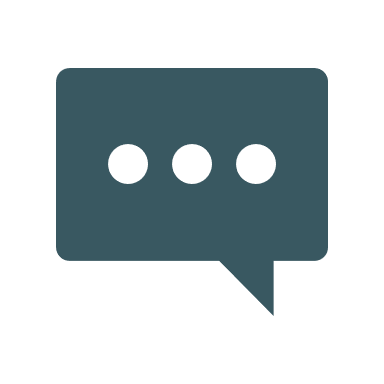 Start your meeting off on a positive note.Ask agents to share their good news. These quick updates can be personal or professional.Agent recognition: publicly acknowledge milestones such as a work anniversary, birthday, first listing, first under contract, first closing, production milestone, etc. Be sure to give equal “shine time” to all agents.Stacks of Kindness Game – Using a Jenga game with customized blocks, your agents and support staff play to find the game's "winner" piece. If unsuccessful, they will complete the block's suggested act of kindness. This game is a fun way to engage your entire team, promote your company's values, and build your company culture.It is unnecessary to formally announce the game at your sales meeting. Your team will be pleasantly surprised when they find it in the breakroom.Announce weekly prize winners at your sales meeting. This encourages group participation. Ask your agents to share their experiences with their acts of kindness. Provide a quick summary of what the workshop will cover to build interest:The Create Your Business Plan Workshop will help you draft a comprehensive business plan for next year.Share the workshop date, time, and location. Special instructions (i.e., lunch provided or bring a sack lunch)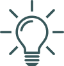 BEST PRACTICE: During mentoring sessions, ask agents how they have applied the lessons from the practical learning sprints to their business.BEST PRACTICE: Use this time to show your agents you are listening AND taking action.Share the meeting date, time, and location. Provide a teaser to build excitement.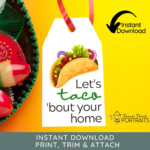 National Taco Day (October 4, 2022) – Pop ByDeliver a taco kit or gift card to a local Mexican Restaurant.Attach a tag and your business card.Use discount code SPARK20 for 20% off the sample tag and others available from Front Porch Portraits on Etsy.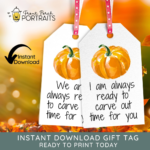 Carve Out Time for Your Clients – Pop ByGive past clients a small pumpkin and an inexpensive carving kit. Package nicely and attach a tag and your business card.Use discount code SPARK20 for 20% off the sample tag and others available from Front Porch Portraits on Etsy.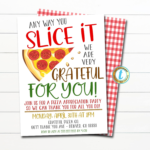 National Pizza Month (October) Client Appreciation EventInvite past clients to a pizza party (host individually or as a company.) Choose a date, decide on a budget, decorate the space festively, add upbeat music, and provide pizza, breadsticks, salad, pop, and water. Consider setting up a couple of games: balloon pop, guess the number of candy corn in the jar, etc. Provide inexpensive prizes such as $5 gift cards to local shops or free branded items.Use discount code SPARK10 for 10% off the sample invitation and others from Tidylady Printables.